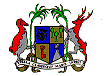 	    EMBASSY OF THE REPUBLIC OF MAURITIUS & PERMANENT MISSION TO THE UNITED NATIONS AND OTHER INTERNATIONAL ORGANISATIONS             AMBASSADE DE LA REPUBLIQUE DE MAURICE ET MISSION PERMANENTE AUPRES  DES  NATIONS UNIES                                             ET DES AUTRES ORGANISATIONS INTERNATIONALESCONSIDERATION OF THE UNIVERSAL PERIODIC REVIEW OF OMAN21 JANUARY 2021 – 14 30 hrsChair,The Mauritius delegation extends a warm welcome to the high level delegation of Oman and congratulates Oman for the presentation of its UPR Report for the third cycle.  We commend Oman for its Oman Vision 2040 by putting people and society at the centre of development, in line with 2030 Sustainable Development Agenda. We congratulate Oman for its efforts in combatting terrorism. In a constructive spirit, we would like to recommend that Oman:ratify the International Covenant on Civil and Political Rights; andimplement national strategies to increase the wider participation of women in decision-making and adopt policies to reduce gender-wage gap.We wish the delegation of Oman a successful review. Thank you, Chair.